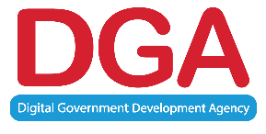 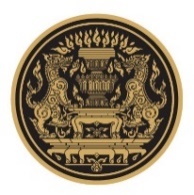 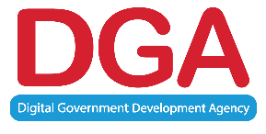 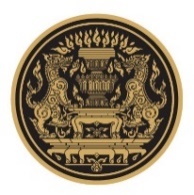 แบบสำรวจความคิดเห็นต่อ
การทบทวนกรอบธรรมาภิบาลข้อมูลภาครัฐ (Data Governance for Government Review)คำชี้แจงแบบสำรวจความคิดเห็นมาตรฐานและหลักเกณฑ์ฯ จัดทำขึ้นเพื่อรับฟังความคิดเห็นต่อการทบทวนกรอบธรรมาภิบาลข้อมูลภาครัฐ (Data Governance for Government Review)ตามคำสั่งที่ ๖๖/๒๕๖๔ สำนักงานพัฒนารัฐบาลดิจิทัล (องค์การมหาชน) (สพร.) ได้แต่งตั้งคณะกรรมการจัดทำร่างมาตรฐาน ข้อกำหนด และหลักเกณฑ์ ภายใต้พระราชบัญญัติการบริหารงานและให้บริการภาครัฐผ่านระบบดิจิทัล พ.ศ. ๒๕๖๒ เพื่อศึกษา กลั่นกรอง ให้ข้อเสนอแนะร่างมาตรฐาน ข้อกำหนด และหลักเกณฑ์ต่าง ๆ ภายใต้พระราชบัญญัติฉบับนี้ตามคำสั่งที่ ๖๘/๒๕๖๔ สำนักงานพัฒนารัฐบาลดิจิทัล (องค์การมหาชน) (สพร.) ได้แต่งตั้งคณะทำงานเทคนิคด้านมาตรฐานการบริหารจัดการข้อมูลภาครัฐ เพื่อศึกษาและจัดทำร่างมาตรฐานและหลักเกณฑ์เกี่ยวกับมาตรฐานการบริหารจัดการข้อมูลภาครัฐ รวมถึงแนวปฏิบัติ คู่มือ เอกสารอื่นที่เกี่ยวข้อง และเสนอแนะเกี่ยวกับการบริหารจัดการข้อมูลภาครัฐสำหรับหน่วยงานของรัฐสามารถนำไปปรับใช้ได้อย่างมีประสิทธิภาพ เพื่อนำเสนอต่อคณะกรรมการจัดทำร่างมาตรฐานฯ พิจารณาและประกาศใช้มาตรฐานต่อไปคณะทำงานเทคนิคฯ ได้ดำเนินการทบทวนกรอบธรรมาภิบาลข้อมูลภาครัฐ (Data Governance for Government Review) โดยเวียนให้หน่วยงานภาครัฐแสดงความคิดเห็นและข้อเสนอแนะสำหรับปรับปรุง แก้ไข และเพิ่มเติมรายละเอียดให้มีความครบถ้วนสมบูรณ์ มีแนวทางการจัดทำธรรมาภิบาลข้อมูลที่นำไปสู่การปฏิบัติได้อย่างเป็นรูปธรรม เพื่อให้หน่วยงานภาครัฐสามารถใช้เป็นกรอบแนวทางจัดทำธรรมาภิบาลข้อมูลของหน่วยงานได้อย่างมีประสิทธิภาพในฐานะที่ท่านเป็นหน่วยงานของภาครัฐที่ต้องจัดให้มีการบริหารงานและการจัดทำบริการสาธารณะ
ในรูปแบบและช่องทางดิจิทัล โดยมีการบริหารจัดการและการบูรณาการข้อมูลภาครัฐและการทำงานให้มีความสอดคล้องกันและเชื่อมโยงเข้าด้วยกันอย่างมั่นคงปลอดภัย และดำเนินการให้เป็นไปตามกรอบ
ธรรมาภิบาลข้อมูลภาครัฐ ขอให้ท่านร่วมแสดงความคิดเห็นโดยการตอบแบบสอบถามชุดนี้โดยพิจารณาถึงเนื้อหาสาระของ ร่างข้อเสนอแนะฯแบบสอบถามชุดนี้เป็นเพียงข้อเสนอแนะเพื่อให้คณะทำงานเทคนิคฯ และคณะกรรมการจัดทำร่างมาตรฐานฯ ได้พิจารณาเพื่อปรับปรุงกรอบธรรมาภิบาลข้อมูลภาครัฐ เวอร์ชัน ๒.๐ ให้ดียิ่งขึ้น โดยท่านสามารถตอบแบบสำรวจได้ที่ https://forms.office.com/r/QBQKQbPcyL แบบสอบถามประกอบด้วย ๒ ส่วน ได้แก่ ส่วนที่ ๑ ข้อมูลทั่วไป ส่วนที่ ๒ การแสดงความคิดเห็นต่อการทบทวนกรอบธรรมาภิบาลข้อมูลภาครัฐ จำนวน ๒๓ ข้อส่วนที่ ๑ ข้อมูลทั่วไปหน่วยงาน.............................................................................................................................................................กระทรวง..............................................................................................................................................................ผู้ตอบแบสอบถาม ชื่อ..........................................................นามสกุล..................................................................ตำแหน่ง...............................................................................................................................................................โทรศัพท์/มือถือ....................................อีเมล........................................................................................................ได้รับข่าวสารการเปิดรับฟังความคิดเห็นจากช่องทางใด.............................................................................................................................................................................ส่วนที่ ๒ คำถามความคิดเห็นต่อการทบทวนกรอบธรรมาภิบาลข้อมูลภาครัฐ หมายเหตุ: สามารถตอบแบบสำรวจความคิดเห็นได้ที่ https://forms.office.com/r/QBQKQbPcyL หรือ QR Code ตามที่แนบนี้ 
              และกรุุณาส่ง Email ตอบกลับมาที่ : sd-g_division@dga.or.th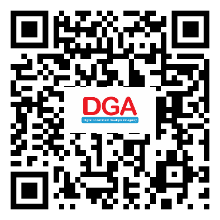 ลำดับอ้างอิง
หน้าอ้างอิง
ข้อหรือเนื้อหาข้อคิดเห็น/ข้อเสนอแนะกรุณาเพิ่มรายละเอียดหรือยกตัวอย่าง ๐๙ความเป็นมา ย่อหน้าที่ ๒(ตัวอย่าง)  ควรเพิ่มปัจจัยที่เป็นสาเหตุที่ส่งผลกระทบต่อคุณภาพข้อมูลและธรรมาภิบาลข้อมูลในหน่วยงาน(ตัวอย่าง) ปัญหาด้านข้อมูลเกิดจากปัจจัยด้าน อาทิ บุคคลากร นิยามและความต้องการข้อมูล ระบบสารสนเทศ อุปกรณ์เก็บรวบรวมข้อมูล ที่ส่งผลต่อกระบวนการจัดการข้อมูล๑๒๓ลำดับอ้างอิง
หน้าอ้างอิง
ข้อหรือเนื้อหาข้อคิดเห็น/ข้อเสนอแนะกรุณาเพิ่มรายละเอียดหรือยกตัวอย่าง๐๙วัตถุประสงค์(ตัวอย่าง)  เพิ่มเติมเรื่องบูรณาการข้อมูลระหว่างกอง กรม และ กระทรวง(ตัวอย่าง) เพื่อให้หน่วยงานภาครัฐสามารถบูรณาการข้อมูลภายในหน่วยงานและระหว่างหน่วยงานเพื่อใช้ประโยชน์ข้อมูลและยกระดับบริการภาครัฐ๑๒๓ลำดับอ้างอิง
หน้าอ้างอิง
ข้อหรือเนื้อหาข้อคิดเห็น/ข้อเสนอแนะกรุณาเพิ่มรายละเอียดหรือยกตัวอย่าง๐-ไม่มี(ตัวอย่าง) -(ตัวอย่าง) -๑๒๓ลำดับอ้างอิง
หน้าอ้างอิง
ข้อหรือเนื้อหาข้อคิดเห็น/ข้อเสนอแนะกรุณาเพิ่มรายละเอียดหรือยกตัวอย่าง๐-ไม่มี(ตัวอย่าง) -(ตัวอย่าง) -๑๒๓ลำดับอ้างอิง
หน้าอ้างอิง
ข้อหรือเนื้อหาข้อคิดเห็น/ข้อเสนอแนะกรุณาเพิ่มรายละเอียดหรือยกตัวอย่าง๐๑๑นิยามของธรรมาภิบาลข้อมูลภาครัฐย่อหน้าที่ 2-5(ตัวอย่าง) ควรทบทวนและนิยามของธรรมาภิบาลข้อมูลภาครัฐจากหน่วยงานระดับสากลเพิ่มเติม  (ตัวอย่าง) การกำกับดูแลข้อมูลเป็นเรื่องการสร้างความมั่นใจว่าข้อมูลที่ใช้ในการดำเนินภารกิจหลัก รายงาน และการวิเคราะห์สามารถค้นพบได้ กำหนดไว้อย่างแม่นยำและเชื่อถือได้อย่างสมบูรณ์ ๑๒๓ลำดับอ้างอิง
หน้าอ้างอิง
ข้อหรือเนื้อหาข้อคิดเห็น/ข้อเสนอแนะกรุณาเพิ่มรายละเอียดหรือยกตัวอย่าง๐๑๓๒.๒ ชุดข้อมูล (Dataset)(ตัวอย่าง) ควรกล่าวถึง Dataset ที่เป็นข้อมูลกึงโครงสร้างและแบบที่ไม่มีโครงสร้างเพิ่มเติม(ตัวอย่าง) ยกตัวอย่างชุดข้อมูลและตัวอย่างประกอบ๑๒๓ลำดับอ้างอิง
หน้าอ้างอิง
ข้อหรือเนื้อหาข้อคิดเห็น/ข้อเสนอแนะกรุณาเพิ่มรายละเอียดหรือยกตัวอย่าง๐-ไม่มี(ตัวอย่าง) -(ตัวอย่าง) -๑๒๓ลำดับอ้างอิง
หน้าอ้างอิง
ข้อหรือเนื้อหาข้อคิดเห็น/ข้อเสนอแนะกรุณาเพิ่มรายละเอียดหรือยกตัวอย่าง๐๓๑ย่อหน้าที่ ๒(ตัวอย่าง) ควรอธิบายเพิ่มเติมเกี่ยวกับ นิยามความสัมพันธ์ระหว่างธรรมาภิบาลข้อมูลกับการบริหารจัดการข้อมูล(ตัวอย่าง) เพิ่ม Infographic ประกอบคำอธิบาย เป็นต้น ๑๒๓ลำดับอ้างอิง
หน้าอ้างอิง
ข้อหรือเนื้อหาข้อคิดเห็น/ข้อเสนอแนะกรุณาเพิ่มรายละเอียดหรือยกตัวอย่าง๐๓๑ย่อหน้าที่ ๑(ตัวอย่าง) เพิ่มเติมรายละเอียดของ นิยามตามที่ได้สรุปไว้ในหัวข้อที่ ๒.๔ ก่อนแบ่งเป็น ๓ องค์ประกอบ(ตัวอย่าง) กรอบธรรมาภิบาลข้อมูล เป็นเรื่องของการกำหนดบทบาท หน้าที่ความรับผิดชอบ และการตัดสินใจ เพื่อสร้างความเชื่อมั่น ๑๒๓ลำดับอ้างอิง
หน้าอ้างอิง
ข้อหรือเนื้อหาข้อคิดเห็น/ข้อเสนอแนะกรุณาเพิ่มรายละเอียดหรือยกตัวอย่าง๐๓๓๓.๑(ตัวอย่าง) ควรปรับชื่อภาษาอังกฤษ ไม่ให้ซ้ำกัน(ตัวอย่าง) โครงสร้างของบุคลากรที่รับผิดชอบในธรรมาภิบาลข้อมูลภาครัฐ (Data Governance Team Structure)๑๒๓ลำดับอ้างอิง
หน้าอ้างอิง
ข้อหรือเนื้อหาข้อคิดเห็น/ข้อเสนอแนะกรุณาเพิ่มรายละเอียดหรือยกตัวอย่าง๐-ไม่มี(ตัวอย่าง) -(ตัวอย่าง) -๒๓ลำดับอ้างอิง
หน้าอ้างอิง
ข้อหรือเนื้อหาข้อคิดเห็น/ข้อเสนอแนะกรุณาเพิ่มรายละเอียดหรือยกตัวอย่าง๐๔๗๓) การคุ้มครองข้อมูลส่วนบุคคล(ตัวอย่าง) ควรมีการเพิ่มเติมประเด็นสำคัญที่ภาครัฐปัญหาบ่อย อาทิ การเชื่อมโยงแลกเปลี่ยนข้อมูลส่วนบุคคลระหว่างหน่วยงาน เป็นต้น(ตัวอย่าง) เพิ่มกรณีศึกษาที่เกี่ยวข้อง๑๒๓ลำดับอ้างอิง
หน้าอ้างอิง
ข้อหรือเนื้อหาข้อคิดเห็น/ข้อเสนอแนะกรุณาเพิ่มรายละเอียดหรือยกตัวอย่าง๐๔๘๓.๔.๑ หมวดหมู่ของข้อมูล(ตัวอย่าง) ควรทบทวนคำนิยามและแบ่งหมวดหมู่ของข้อมูลให้สอดคล้องกันสากล(ตัวอย่าง) ไม่มี ๑๒๓ลำดับอ้างอิง
หน้าอ้างอิง
ข้อหรือเนื้อหาข้อคิดเห็น/ข้อเสนอแนะกรุณาเพิ่มรายละเอียดหรือยกตัวอย่าง๐-ไม่มี(ตัวอย่าง) -(ตัวอย่าง) -๑๒๓ลำดับอ้างอิง
หน้าอ้างอิง
ข้อหรือเนื้อหาข้อคิดเห็น/ข้อเสนอแนะกรุณาเพิ่มรายละเอียดหรือยกตัวอย่าง๐๕๖ย่อหน้าที่ ๑(ตัวอย่าง) ควรเพิ่มกรอบการวัดความสำเร็จของธรรมาภิบาลข้อมูล ก่อนระบุรายละเอียดการประเมิน(ตัวอย่าง) เพิ่มเติมรายละเอียดพร้อมภาพกรอบแนวคิด (อ้างอิงเพิ่มเติม)๑๒๓ลำดับอ้างอิง
หน้าอ้างอิง
ข้อหรือเนื้อหาข้อคิดเห็น/ข้อเสนอแนะกรุณาเพิ่มรายละเอียดหรือยกตัวอย่าง๐๖๕ย่อหน้าที่ ๑(ตัวอย่าง) เพิ่มรายละเอียดบทสรุป(ตัวอย่าง) ไม่มี๑๒๓ลำดับอ้างอิง
หน้าอ้างอิง
ข้อหรือเนื้อหาข้อคิดเห็น/ข้อเสนอแนะกรุณาเพิ่มรายละเอียดหรือยกตัวอย่าง๐๖๗ตารางที่ ๑๙ข้อ ๑)(ตัวอย่าง) อัพเดทตามมาตรฐานที่ สพร. จัดทำขึ้น(ตัวอย่าง) ไม่มี ๑๒๓ลำดับอ้างอิง
หน้าอ้างอิง
ข้อหรือเนื้อหาข้อคิดเห็น/ข้อเสนอแนะกรุณาเพิ่มรายละเอียดหรือยกตัวอย่าง๐-ไม่มี(ตัวอย่าง) -(ตัวอย่าง) -๑๒๓ลำดับอ้างอิง
หน้าอ้างอิง
ข้อหรือเนื้อหาข้อคิดเห็น/ข้อเสนอแนะกรุณาเพิ่มรายละเอียดหรือยกตัวอย่าง๐๗๒ภาคผนวก ค ย่อหน้าที่ (ตัวอย่าง) ควรเพิ่มตัวอย่างที่ สพร. หรือหน่วยงานภาครัฐจัดทำขึ้น (ตัวอย่าง) ไม่มี ๑๒๓ลำดับอ้างอิง
หน้าอ้างอิง
ข้อหรือเนื้อหาข้อคิดเห็น/ข้อเสนอแนะกรุณาเพิ่มรายละเอียดหรือยกตัวอย่าง๐-ไม่มี(ตัวอย่าง) ควรรวมภาคผนวก ค ง และ จ ไว้ ด้วยกันพร้อมยกตัวอย่าง(ตัวอย่าง) -๑๒๓ลำดับอ้างอิง
หน้าอ้างอิง
ข้อหรือเนื้อหาข้อคิดเห็น/ข้อเสนอแนะกรุณาเพิ่มรายละเอียดหรือยกตัวอย่าง๐-ไม่มี(ตัวอย่าง) ควรรวมภาคผนวก ค ง และ จ ไว้ ด้วยกันพร้อมยกตัวอย่าง(ตัวอย่าง) -๒๓ลำดับอ้างอิง
หน้าอ้างอิง
ข้อหรือเนื้อหาข้อคิดเห็น/ข้อเสนอแนะกรุณาเพิ่มรายละเอียดหรือยกตัวอย่าง๐๘๐แนวคิดของ DGI(ตัวอย่าง) ควรเพิ่มรูป framework (ตัวอย่าง) ไม่มี ๑๒๓ลำดับอ้างอิง
หน้าอ้างอิง
ข้อหรือเนื้อหาข้อคิดเห็น/ข้อเสนอแนะกรุณาเพิ่มรายละเอียดหรือยกตัวอย่าง๐-ไม่มี(ตัวอย่าง) ควรรวมไว้กับภาคผนวก ฉ(ตัวอย่าง) สรุปแนวคิดและบทเรียนที่เหมาะสมกับไทย ๑๒๓